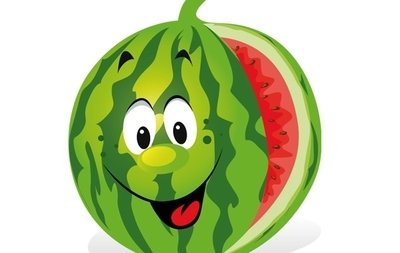 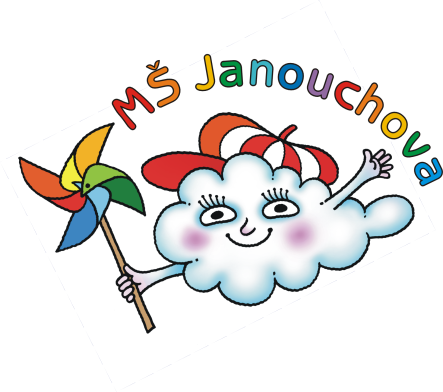 JÍDELNÍ LÍSTEKOD 14. 9. 2019 DO 18. 9. 2019STRAVA JE URČENA K OKAMŽITÉ SPOTŘEBĚ.ZMĚNA JÍDELNÍČKU JE VYHRAZENA.Pavla Maršálková			Helena Zímová		Šárka Ryšavávedoucí kuchařka			vedoucí kuchařka		vedoucí školní jídelnyjídelna Janouchova		jídelna ModletickáOvoce a zelenina, která nám v tomto období dozrává, je v jídelním lístku zvýrazněna modře.PŘESNÍDÁVKAOBĚDSVAČINAtuňáková pomazánka s tvarohem, chléb, jablko, čaj s citrónem(1,4,7)zelná polévka s bramboremjáhlová kaše se švestkami a skořicí, voda s citrónem(1,7)chléb, sýrová pomazánka, mrkev, mléko(1,7)slunečnicový chléb, máslo, plátkový sýr, rajče, mléko(1,7)cizrnový krém s houstičkoukrůtí pečeně, bramborová kaše, ovocný salát s melounem, čaj(1,7)ovocný jogurt, rohlík, jablko, šípkový čaj(1,7)houska, džemové máslo, hruška, bílá káva(1,7)zeleninová polévka s krupicí a vejcimexický guláš, hrášková rýže, ovocný čaj(1,3,7,9)celozrnné pečivo, pomazánka ze sýru žervé  a pažitky, kapie, ovocný čaj(1,7)obilné kuličky, banán, mléko(1,7)zeleninová polévka s ovesnými vločkamikarbanátek z rybího filé, pečený v troubě, brambor, rajský salát, ovocný čaj(1,3,4,9)chléb, pomazánkové máslo, ředkvičky, čaj, mléko(1,7)chléb, avokádová pomazánka s lučinou, kedlubna, mléko(1,7)brokolicová polévkavepřové maso po italsku, špagety, sýr, ovocný čaj(1,7)makovka pletená, jablko,ovocný čaj(1,3)